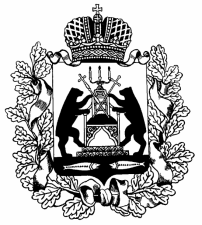        Российская ФедерацияНовгородская область Шимский район Совет депутатов Шимского городского поселения                                               Р Е Ш Е Н И ЕОт  30.05.2023  №  84р.п. ШимскОб исполнении бюджетаШимского городскогопоселения за 2022 год В соответствии со статьёй 264.6 Бюджетного кодекса Российской Федерации, с пунктом 1 статьи 3 Положения о бюджетном процессе в Шимском городском поселении, утвержденного решением Совета депутатов Шимского городского поселения от 15.12.2016 №76 Совет депутатов Шимского городского поселенияРЕШИЛ:Утвердить отчет об исполнении бюджета Шимского городского поселения за 2022 год по доходам в сумме 60 376 714,31 рублей и по расходам  в сумме 55 543 291,27 рубля с превышением доходов над расходами бюджета в сумме 4 833 423,04 рубля и со следующими показателями:по доходам бюджета Шимского городского поселения по кодам классификации доходов бюджетов за 2022 год, согласно приложению 1 к настоящему решению; по расходам бюджета Шимского городского поселения по ведомственной структуре расходов бюджета за 2022 год, согласно приложению 2 к настоящему решению;по расходам бюджета Шимского городского поселения по разделам и подразделам классификации расходов бюджетов за 2022 год, согласно приложению 3 к настоящему решению;по источникам финансирования дефицита бюджета Шимского городского поселения по кодам классификации источников финансирования дефицитов бюджетов за 2022 год, согласно приложению 4 к настоящему решению.2. Опубликовать настоящее решение в газете «Шимские вести» и на официальном сайте Шимского городского поселения в информационно-телекоммуникационной сети Интернет .	3. Настоящее решение вступает в силу со дня, следующего за днем его официального опубликования.Глава поселения                               А.В.Харитонов